Список предметов на 16 игроковСвязка ключей (1 комплект)Носки (7 пар)Насекомые (3 любых существа, можно одного вида)Очки (2 пары, подойдут любые – обычные, солнцезащитные)Валентинка (1 шт.)Книги (3 шт.)100 рублейЧеловек со связанными руками, ногами, завязанными глазами и ртомСтакан с водой (1 шт.)Резинка для волос (2 шт.)Губная помада (1 шт.)Косичка, сплетённая из 3 шнурковПирамида (или башня) из камешков (высота – выше 7 см)Любой предмет фиолетового цвета (1 шт.)Нарисовать героя любого мультфильма (карандашом) прямо на этой бумагеБумажный самолётик (4 шт.)Расположение табличек для двух команд1 команда:
2 команда:Связка ключей(1 комплект)Носки(7 пар)Насекомые(3 любых существа, можно одного вида)Очки
(2 пары, подойдут любые – обычные, солнцезащитные)Валентинка(1 шт.)Книги(3 шт.)100рублейЧеловек со связанными руками, ногами,завязанными глазами и ртомСтакан с водой(1 шт.)Резинка для волос(2 шт.)Губная помада(1 шт.)Косичка, сплетённаяиз 3 шнурковПирамида (или башня)из камешков(высота – выше 7 см)Любой предметфиолетового цвета(1 шт.)Нарисовать героя любогомультфильма (карандашом)прямо на этой бумагеБумажный самолётик(4 шт.)ВСЕМУ СВОЁ МЕСТОБольше игр на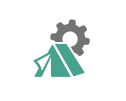 campmaker.ru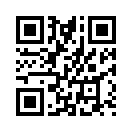 Связка ключей(1 комплект)Стакан с водой(1 шт.)Носки(7 пар)Резинка для волос (2 шт.)Пирамида (или башня) из камешков (высота – выше 7 см)Валентинка(1 шт.)Любой предмет фиолетового цвета (1 шт.)Книги(3 шт.)Насекомые (3 любых существа, можно одного вида)Косичка, сплетённая из 3 шнурковОчки (2 пары, подойдут любые – обычные, солнцезащитные)Губная помада(1 шт.)Нарисовать героя любого мультфильма (карандашом) прямо на этой бумагеЧеловек со связанными руками, ногами, завязанными глазами и ртомБумажный самолётик(4 шт.)100 рублейОчки (2 пары, подойдут любые – обычные, солнцезащитные)Стакан с водой(1 шт.)Пирамида (или башня) из камешков (высота – выше 7 см)Валентинка(1 шт.)Резинка для волос (2 шт.)Книги(3 шт.)Связка ключей(1 комплект)Любой предмет фиолетового цвета (1 шт.)Носки(7 пар)Губная помада(1 шт.)Нарисовать героя любого мультфильма (карандашом) прямо на этой бумаге100 рублейКосичка, сплетённая из 3 шнурковЧеловек со связанными руками, ногами, завязанными глазами и ртомНасекомые (3 любых существа, можно одного вида)Бумажный самолётик(4 шт.)Больше игр наcampmaker.ru